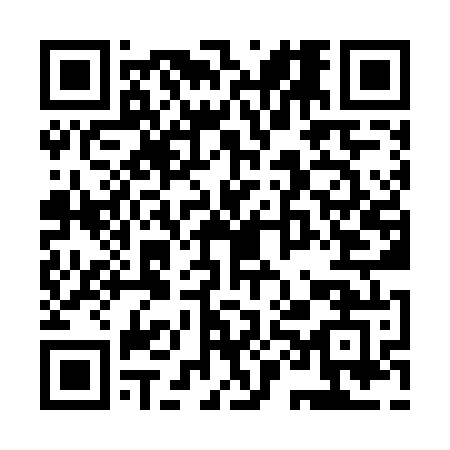 Prayer times for Winsegansett Heights, Massachusetts, USAMon 1 Jul 2024 - Wed 31 Jul 2024High Latitude Method: Angle Based RulePrayer Calculation Method: Islamic Society of North AmericaAsar Calculation Method: ShafiPrayer times provided by https://www.salahtimes.comDateDayFajrSunriseDhuhrAsrMaghribIsha1Mon3:325:1312:474:498:2110:032Tue3:325:1412:484:498:2110:033Wed3:335:1412:484:498:2110:024Thu3:345:1512:484:508:2110:025Fri3:355:1612:484:508:2010:016Sat3:365:1612:484:508:2010:017Sun3:375:1712:494:508:2010:008Mon3:385:1812:494:508:199:599Tue3:395:1812:494:508:199:5810Wed3:405:1912:494:508:199:5811Thu3:415:2012:494:508:189:5712Fri3:425:2112:494:508:189:5613Sat3:435:2112:494:508:179:5514Sun3:445:2212:494:508:169:5415Mon3:455:2312:504:508:169:5316Tue3:475:2412:504:498:159:5217Wed3:485:2512:504:498:149:5118Thu3:495:2512:504:498:149:5019Fri3:505:2612:504:498:139:4920Sat3:525:2712:504:498:129:4821Sun3:535:2812:504:498:119:4622Mon3:545:2912:504:498:109:4523Tue3:555:3012:504:488:109:4424Wed3:575:3112:504:488:099:4225Thu3:585:3212:504:488:089:4126Fri4:005:3312:504:488:079:4027Sat4:015:3412:504:478:069:3828Sun4:025:3512:504:478:059:3729Mon4:045:3612:504:478:049:3530Tue4:055:3712:504:468:039:3431Wed4:065:3812:504:468:029:32